Uniform									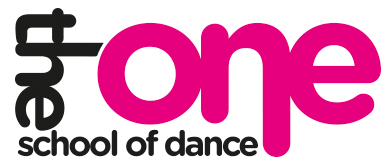 Student Name		    ….….…………………………..Contact Phone Number	    ……..…………………………..Date of Order	  	    …..….………………  No of items ordered…………………...Total Cost of Items	    …………..................	Payment Type …………………….......Day and venue your child dances   ………..…………………………………………………When ordering syllabus items, if you order sizes that do not fit, we will happily exchange them for you, however as the printed items are printed especially, the same cannot be done for them.Once tights have been opened, they are not able to be exchanged or returned.Ballet shoes needed to be ordered a 1 ½ to 2 sizes larger than shoe size, tap shoes are generally similar to shoe size.If there are items you would like that aren’t listed please speak to a teacher who should be able to advice.Please hand this order form into a teacher along with payment (cash in a named envelope or cheque to The One School of Dance), if you are unsure whether you need bigger or smaller size and the price is different please pay for the bigger and then we will refund you if you need the smaller)Printed UniformOn ‘The One’ printed items there is an option to have your name printed on the back. If this is something you wish to have please tick the box next to size and write your name clearly below how you wish for it to appearName………………………………………………………………………Please note there is an additional cost of £3.00 for children’s sizes and £3.50 for adult sizes.SyllabusWhen ordering syllabus items, if you order sizes that do not fit, we will happily exchange them for you, however as the printed items are printed especially, the same cannot be done for them.Once tights have been opened, they are not able to be exchanged or returned.Ballet shoes needed to be ordered a 1 ½ to 2 sizes larger than shoe size, tap shoes are generally similar to shoe size.If there are items you would like that aren’t listed please speak to a teacher who should be able to advice.Please hand this order form into a teacher along with payment (cash in a named envelope or cheque to The One School of Dance), if you are unsure whether you need bigger or smaller size and the price is different please pay for the bigger and then we will refund you if you need the smaller)Bank Transfer details- The One School of Dance	Sort Code 09-01-28	Account Number- 93282036ItemPriceSizeSize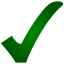 ‘The One’ round neck T shirt                                 (3-4, 5-6, 7-8, 9-10, 11-13)£8.50‘The One’ round neck T shirt                                                      (S, M, L, XL)£10.50‘The One’ Zip up Hoodie                                       (3-4, 5-6, 7-8, 9-11, 12-13)£19.00£19.00‘The One’ Zip up Hoodie                                                            (S, M, L, XL)£26.00£26.00‘The One’ over the head Hoodie                            (3-4, 5-6, 7-8, 9-11, 12-13)            £18.00‘The One’ over the head Hoodie                                                 (S, M, L, XL)£25.00‘The One’ Tracksuit Bottoms                          (3-4, 5-6, 7-8, 9-10, 11-12, 13)£14.00‘The One’ Tracksuit Bottoms                                                     (S, M, L, XL)£17.50‘The One’ leggings                                                                      (S, M, L, XL)£28.00‘The One’ leggings (child)                                     (3-4, 5-6, 7-8, 9-11, 12-13)£21.00‘The One’ Cropped sports top                                       (5-6, 7-8, 9-10, 11-12)£12.00ItemPriceSize RequiredPurple Leotard                                                                                     (00, 0, 1, 2)£10.00Purple Leotard                                                                                             (2a, 3)£13.00Black lycra leotard (same as purple)                                                           (4,5,6)£14.00Black cotton strappy leotard                                                                        (4,5,6)£16.50Purple Skirt                                                                                             (18”,20”)£12.00Purple Skirt                                                                               (22”,24”,26”, 28”)£13.00Purple Cycling Shorts                                                                    (00, 0, 1, 2, 2a)£10.00Purple Cycling Shorts                                                                                    (3, 4)£14.00Purple Stirrup Tights                                                                               (1, 2, 2a)£13.00Purple Stirrup Tights                                                                                 (3, 4, 5)£19.00Ballet or Tap Socks                                                                     (6-8, 9-12, 12-3)£2.00Ballet or Tap Socks                                                                                        (4-6)£2.50Economy Ballet Tights (thin)                            (Age- 3-5, 5-7, 7-9, 9-11, 11-13)£4.50Convertible Ballet tight (thin)                                                                 (8-12yrs)£6.00Convertible Ballet tights (thin)                                                              S-M, M-L£8.00Exam Ballet Tights (thick) Child                                  (Inside leg measurement)£9.50Exam Ballet Tights (thick) Adult                                  (Inside leg measurement)£13.00Purple Headband£2.00Pink or Black leather ballet shoes                    (6-12 including ½ sizes from 9.5)£10.00Pink or Black leather ballet shoes                            (12.5- 5.5 including ½ sizes)£11.00Wide fit Ballet shoes                                        (6-12 including ½ sizes from 9.5)                            £12.00Wide fit Ballet shoes                                                (12.5- 5.5 including ½ sizes)£13.00Wide fit Ballet shoes                                                                                         6+£15.00*Please speak to Cara regarding split sole ballet shoes*PU Tap Shoes                                                   (5-11 including ½ sizes from 9.5)£15.00PU Tap Shoes                                                            (11 ½ - 4 including ½ sizes)£16.00Heel Taps (required with above tapshoes)£4.00Jazz Tap Shoes (with teletones)                                  (2 - 5 ½ including ½ sizes)£40.00Jazz Tap shoes (with teletones                                 (Adult 6+ including ½ sizes)£48.00Boys Tapshoes                                                                          (9-1 no half sizes)£21.00Boys Tapshoes                                                                          (2-5 no half sizes)£23.50